ประชุมพนักงาน หน่วยงานเพื่อให้ความรู้เกี่ยวกับผลประโยชน์ทับซ้อน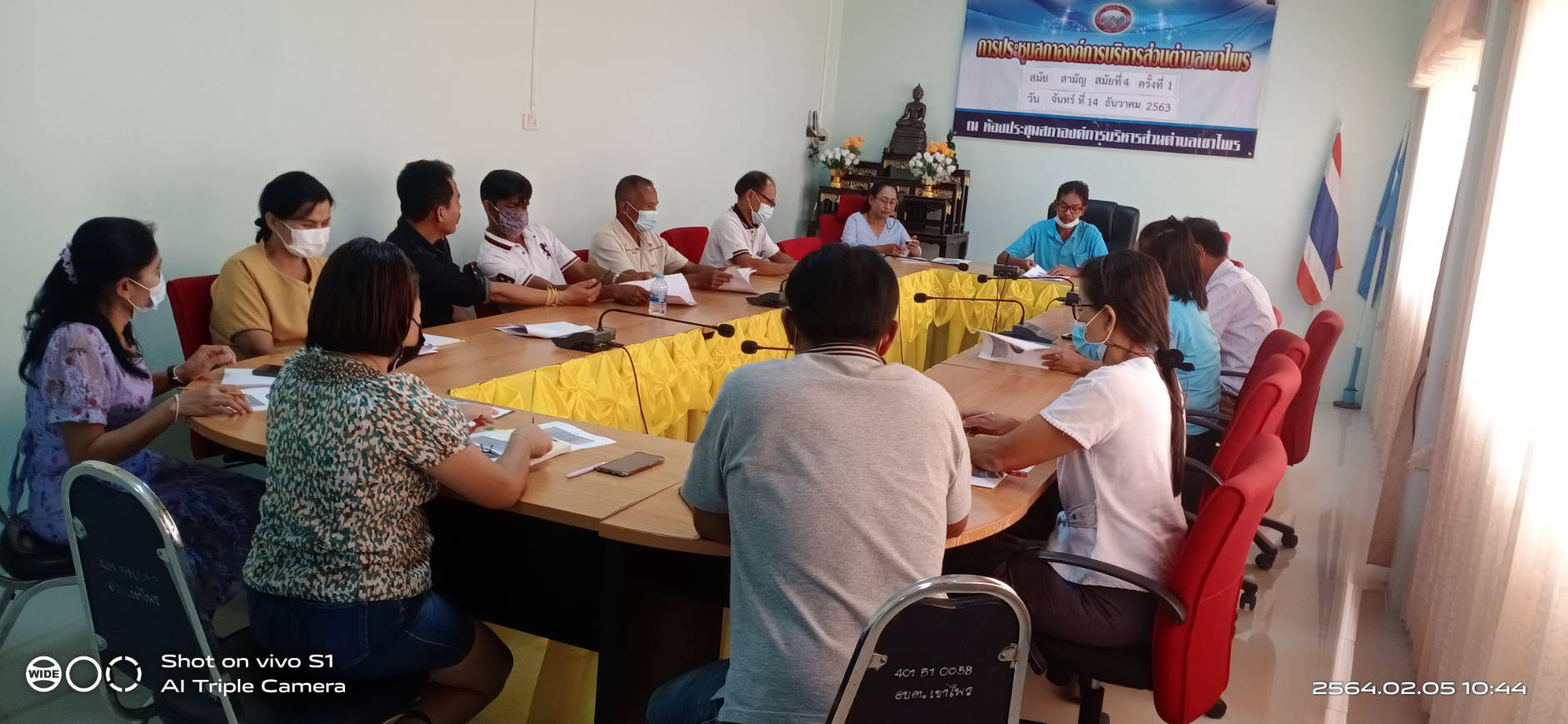 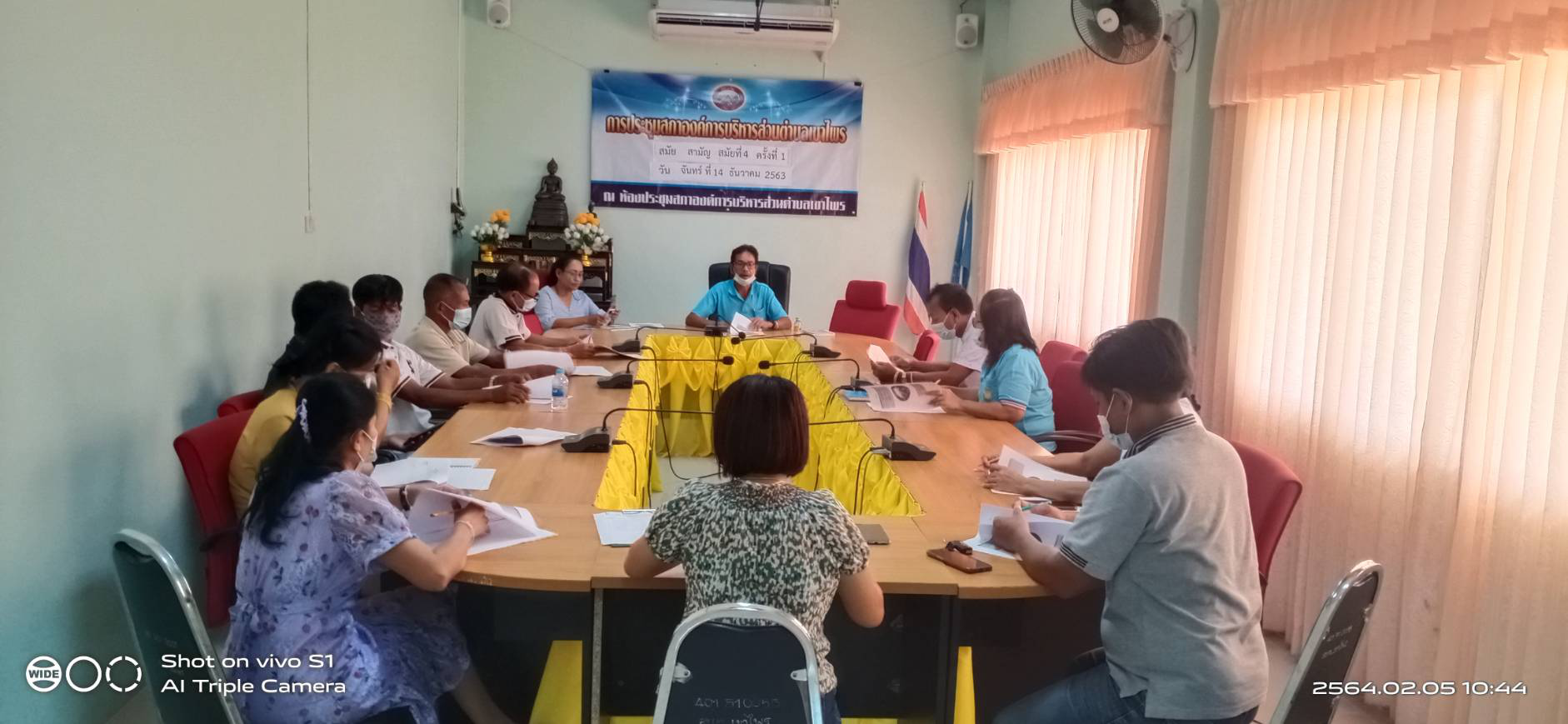 